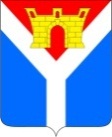 АДМИНИСТРАЦИЯ УСТЬ-ЛАБИНСКОГО ГОРОДСКОГО ПОСЕЛЕНИЯ  УСТЬ-ЛАБИНСКОГО РАЙОНА П О С Т А Н О В Л Е Н И Еот 16.09.2022                                                                                                     № 639г. Усть-ЛабинскО внесении изменений в постановление администрации Усть-Лабинского городского поселения Усть-Лабинского района от 01 июня 2022 г. № 351 «Об утверждении реестра мест (площадок) накопления твердых коммунальных отходов и схемы размещения мест (площадок) накопления твердых коммунальных отходов на территории Усть-Лабинского городского поселения Усть-Лабинского района»В целях актуализации мест (площадок) накопления твердых коммунальных отходов в Усть-Лабинском городском поселении 
Усть-Лабинского района п о с т а н о в л я ю: 1. Внести в постановление администрации Усть-Лабинского городского поселения Усть-Лабинского района от 01 июня 2022 г. № 351 «Об утверждении реестра мест (площадок) накопления твердых коммунальных отходов и схемы размещения мест (площадок) накопления твердых коммунальных отходов на территории Усть-Лабинского городского поселения Усть-Лабинского района» следующие изменения:1) пункт 5 изложить в следующей редакции: «5. Контроль за выполнением настоящего постановления возложить на исполняющего обязанности заместителя главы Усть-Лабинского городского поселения Усть-Лабинского района Полякова Ю. А.»;2) приложение 1 изложить в новой редакции согласно приложению к настоящему постановлению.2. Признать утратившим силу постановление администрации 
Усть-Лабинского городского поселения Усть-Лабинского района 
от 19 июля 2022 г. № 484 «О внесении изменения в постановление администрации Усть-Лабинского городского поселения Усть-Лабинского района 
от 01 июня 2022 г. № 351 «Об утверждении реестра мест (площадок) накопления твердых коммунальных отходов и схемы размещения мест (площадок) накопления твердых коммунальных отходов на территории Усть-Лабинского городского поселения Усть-Лабинского района».3. Отделу по общим и организационным вопросам администрации 
Усть-Лабинского городского поселения Усть-Лабинского района 
(Владимирова М.А.) разместить настоящее постановление на официальном сайте администрации Усть-Лабинского городского поселения Усть-Лабинского района в информационно-телекоммуникационной сети «Интернет».4. Настоящее постановление вступает в силу со дня его подписания.Глава Усть-Лабинского городского поселенияУсть-Лабинского района                                                                     С.А. ГайнюченкоПРИЛОЖЕНИЕк постановлению администрацииУсть-Лабинского городского поселения Усть-Лабинского района							от 16.09.2022 № 639«ПРИЛОЖЕНИЕ 1УТВЕРЖДЕН      														постановлением администрации Усть-Лабинского городского поселения Усть-Лабинского района                                                                                                                                              от 01.06.2022 № 351 Реестрмест (площадок) накопления твердых коммунальных отходов в Усть-Лабинском городском поселенииУсть-Лабинского районаНачальник отдела по вопросам жилищно-коммунального хозяйстваи благоустройства администрации Усть-Лабинского городского поселенияУсть-Лабинского района					                                                                                                  С.А. Леонидов№Адрес контейнерной площадкиГеографические координаты контейнерной площадкиВид площадки (открытая, закрытая)Количество баковТип бакаОбъем каждого бака, м3Собственник площадки (балансодержатель)Данные о других источниках образования ТКО при совместном использовании с  другими МКДПокрытие на контейнерной площадкеПлощадь, м2№Адрес контейнерной площадкиГеографические координаты контейнерной площадкиВид площадки (открытая, закрытая)Количество баковТип бакаОбъем каждого бака, м3Собственник площадки (балансодержатель)Данные о других источниках образования ТКО при совместном использовании с  другими МКДПокрытие на контейнерной площадкеПлощадь, м2№Адрес контейнерной площадкиГеографические координаты контейнерной площадкиВид площадки (открытая, закрытая)Количество баковТип бакаОбъем каждого бака, м3Собственник площадки (балансодержатель)Данные о других источниках образования ТКО при совместном использовании с  другими МКДПокрытие на контейнерной площадкеПлощадь, м2№Адрес контейнерной площадкиГеографические координаты контейнерной площадкиВид площадки (открытая, закрытая)Количество баковТип бакаОбъем каждого бака, м3Собственник площадки (балансодержатель)Данные о других источниках образования ТКО при совместном использовании с  другими МКДПокрытие на контейнерной площадкеПлощадь, м2№Адрес контейнерной площадкиГеографические координаты контейнерной площадкиВид площадки (открытая, закрытая)Количество баковТип бакаОбъем каждого бака, м3Собственник площадки (балансодержатель)Данные о других источниках образования ТКО при совместном использовании с  другими МКДПокрытие на контейнерной площадкеПлощадь, м212345678910111г. Усть-Лабинск, ул. Ободовского, 153 а45.217459, 39.707791открытая2н/д0,75МУНИЦИПАЛЬНОЕ БЮДЖЕТНОЕ ОБЩЕОБРАЗОВАТЕЛЬНОЕ УЧРЕЖДЕНИЕ СРЕДНЯЯ ОБЩЕОБРАЗОВАТЕЛЬНАЯ ШКОЛА № 36 ИМЕНИ В.Г. ОБОДОВСКОГО МУНИЦИПАЛЬНОГО ОБРАЗОВАНИЯ УСТЬ-ЛАБИНСКИЙ РАЙОН ОГРН 1022304968234352330, Краснодарский край, Усть-Лабинский р-н, г. Усть-Лабинск, 
ул. Ободовского, д.153аасфальто-бетон22г. Усть-Лабинск, ул. Позиционная, 17145.214070, 39.677220открытая2н/д0,75МУНИЦИПАЛЬНОЕ АВТОНОМНОЕ ОБЩЕОБРАЗОВАТЕЛЬНОЕ УЧРЕЖДЕНИЕ СРЕДНЯЯ ОБЩЕОБРАЗОВАТЕЛЬНАЯ ШКОЛА №2 ИМЕНИ Н.В.БОГДАНЧЕНКО МУНИЦИПАЛЬНОГО ОБРАЗОВАНИЯ УСТЬ-ЛАБИНСКИЙ РАЙОНОГРН 1022304970313352330, Краснодарский край, Усть-Лабинский р-н, г. Усть-Лабинск, Позиционная ул., д.171асфальто-бетон23г. Усть-Лабинск, ул. Д.Бедного, 10145.211401, 39.665204открытая1н/д0,75ГОСУДАРСТВЕННОЕ КАЗЕННОЕ ОБЩЕОБРАЗОВАТЕЛЬНОЕ УЧРЕЖДЕНИЕ КРАСНОДАРСКОГО КРАЯ СПЕЦИАЛЬНАЯ (КОРРЕКЦИОННАЯ) ШКОЛА № 29 Г. УСТЬ-ЛАБИНСКАОГРН 1022304972282352330, Краснодарский край, Усть-Лабинский р-н, г. Усть-Лабинск, ул. Демьяна Бедного, д.101асфальто-бетон14г. Усть-Лабинск, ул. Островского, 8945.207052, 39.692023открытая2н/д0,75ГОСУДАРСТВЕННОЕ КАЗЕННОЕ ОБЩЕОБРАЗОВАТЕЛЬНОЕ УЧРЕЖДЕНИЕ КРАСНОДАРСКОГО КРАЯ СПЕЦИАЛЬНАЯ (КОРРЕКЦИОННАЯ) ШКОЛА № 35 Г. УСТЬ-ЛАБИНСКАОГРН 1022304971919352330, Краснодарский край, Усть-Лабинский р-н, г. Усть-Лабинск, ул. Островского, д. 89асфальто-бетон25г. Усть-Лабинск, ул. Позиционная, 1А45.218925, 39.659882открытая1н/д0,75МУНИЦИПАЛЬНОЕ БЮДЖЕТНОЕ ОБЩЕОБРАЗОВАТЕЛЬНОЕ УЧРЕЖДЕНИЕ НАЧАЛЬНАЯ ОБЩЕОБРАЗОВАТЕЛЬНАЯ ШКОЛА "ОБРАЗОВАТЕЛЬНЫЙ ХОЛДИНГ "ДЕТСТВО БЕЗ ГРАНИЦ" ИМЕНИ Н.В. ЗИНОВЬЕВА МУНИЦИПАЛЬНОГО ОБРАЗОВАНИЯ УСТЬ-ЛАБИНСКИЙ РАЙОНОГРН 1022304971150352330, Краснодарский край, г.Усть-Лабинск, ул. Позиционная, 1Аасфальто-бетон16г. Усть-Лабинск, ул. Красная, 23245.212531, 39.691749открытая1н/д0,75МУНИЦИПАЛЬНОЕ БЮДЖЕТНОЕ ДОШКОЛЬНОЕ ОБРАЗОВАТЕЛЬНОЕ УЧРЕЖДЕНИЕ ДЕТСКИЙ САД ОБЩЕРАЗВИВАЮЩЕГО ВИДА № 3 МУНИЦИПАЛЬНОГО ОБРАЗОВАНИЯ УСТЬ-ЛАБИНСКИЙ РАЙОНОГРН 1022304968718352330, Краснодарский край, Усть-Лабинский р-н, г. Усть-Лабинск, Красная ул., д.232асфальто-бетон17г. Усть-Лабинск, ул. Мира, 11845.209418, 39.698320открытая1н/д0,75МУНИЦИПАЛЬНОЕ БЮДЖЕТНОЕ ДОШКОЛЬНОЕ ОБРАЗОВАТЕЛЬНОЕ УЧРЕЖДЕНИЕ ДЕТСКИЙ САД КОМБИНИРОВАННОГО ВИДА № 24 МУНИЦИПАЛЬНОГО ОБРАЗОВАНИЯ УСТЬ-ЛАБИНСКИЙ РАЙОНОГРН 1042331326290352330, Краснодарский край, Усть-Лабинский р-н, г. Усть-Лабинск, ул. Мира, д.118асфальто-бетон18г. Усть-Лабинск, ул. Центральная, 2545.216295, 39.686163открытая2н/д0,75МУНИЦИПАЛЬНОЕ БЮДЖЕТНОЕ ДОШКОЛЬНОЕ ОБРАЗОВАТЕЛЬНОЕ УЧРЕЖДЕНИЕ ЦЕНТР РАЗВИТИЯ РЕБЕНКА - ДЕТСКИЙ САД № 5 МУНИЦИПАЛЬНОГО ОБРАЗОВАНИЯ УСТЬ-ЛАБИНСКИЙ Р-НОГРН 1022304971908352330, Краснодарский край, Усть-Лабинский р-н, г. Усть-Лабинск, Им. Марии Овсянниковой ул., д.11асфальто-бетон29г. Усть-Лабинск, ул. Гагарина, 89а45.209980, 39.679884открытая2н/д0,75МУНИЦИПАЛЬНОЕ БЮДЖЕТНОЕ ДОШКОЛЬНОЕ ОБРАЗОВАТЕЛЬНОЕ УЧРЕЖДЕНИЕ ДЕТСКИЙ САД КОМБИНИРОВАННОГО ВИДА № 11 МУНИЦИПАЛЬНОГО ОБРАЗОВАНИЯ УСТЬ-ЛАБИНСКИЙ РАЙОНОГРН 1022304970753352330, Краснодарский край, Усть-Лабинский р-н, г. Усть-Лабинск, ул. Гагарина, д.89аасфальто-бетон210г. Усть-Лабинск, ул. Д.Бедного, 22645.207577, 39.690626открытая1н/д0,75МУНИЦИПАЛЬНОЕ КАЗЕННОЕ УЧРЕЖДЕНИЕ "ЦЕНТРАЛИЗОВАННАЯ БУХГАЛТЕРИЯ УПРАВЛЕНИЯ ОБРАЗОВАНИЕМ АДМИНИСТРАЦИИ МУНИЦИПАЛЬНОГО ОБРАЗОВАНИЯ УСТЬ-ЛАБИНСКИЙ РАЙОН"ОГРН 1052331327696352330, Краснодарский край, Усть-Лабинский р-н, г. Усть-Лабинск, ул. Демьяна Бедного, д. 226асфальто-бетон111г. Усть-Лабинский, ул. Красная, 31345.213833, 39.696468открытая2н/д0,75МУНИЦИПАЛЬНОЕ БЮДЖЕТНОЕ ДОШКОЛЬНОЕ ОБРАЗОВАТЕЛЬНОЕ УЧРЕЖДЕНИЕ ДЕТСКИЙ САД КОМБИНИРОВАННОГО ВИДА № 41 МУНИЦИПАЛЬНОГО ОБРАЗОВАНИЯ УСТЬ-ЛАБИНСКИЙ РАЙОНОГРН 1022304970896352330, Краснодарский край, Усть-Лабинский р-н, г. Усть-Лабинск, Красная ул., д.313асфальто-бетон212г. Усть-Лабинск, ул. Ленина, 6645.215273, 39.691174открытая2н/д0,75ОБЩЕСТВО С ОГРАНИЧЕННОЙ ОТВЕТСТВЕННОСТЬЮ "ЦЕНТР-КАПИТАЛЪ"ОГРН 1082356000066352333, Краснодарский край, Усть-Лабинский р-н, г. Усть-Лабинск, ул. Ленина, д.93асфальто-бетон213г. Усть-Лабинск, ул. Ленина, 9345.215407, 39.690058открытая2н/д0,75ОБЩЕСТВО С ОГРАНИЧЕННОЙ ОТВЕТСТВЕННОСТЬЮ "ЦЕНТР-КАПИТАЛЪ"ОГРН 1082356000066352333, Краснодарский край, Усть-Лабинский р-н, г. Усть-Лабинск, ул. Ленина, д.93асфальто-бетон214г. Усть-Лабинск, ул. Октябрьская, 11145.214603, 39.687932открытая3н/д0,75ОБЩЕСТВО С ОГРАНИЧЕННОЙ ОТВЕТСТВЕННОСТЬЮ "ЦЕНТР-КАПИТАЛЪ"ОГРН 1082356000066352333, Краснодарский край, Усть-Лабинский р-н, г. Усть-Лабинск, ул. Ленина, д.93асфальто-бетон2,515г. Усть-Лабинск, ул. Монтажная, 2045.229011, 39.651585открытая2н/д0,75ОБЩЕСТВО С ОГРАНИЧЕННОЙ ОТВЕТСТВЕННОСТЬЮ "ЦЕНТР-КАПИТАЛЪ"ОГРН 1082356000066352333, Краснодарский край, Усть-Лабинский р-н, г. Усть-Лабинск, ул. Ленина, д.93асфальто-бетон216г. Усть-Лабинск, ул. Агаркова, 7445.214412, 39.693767открытая3н/д0,75ОБЩЕСТВО С ОГРАНИЧЕННОЙ ОТВЕТСТВЕННОСТЬЮ "ЛЕЧЕБНО-ДИАГНОСТИЧЕСКИЙ ЦЕНТР ДОКТОРА ДУКИНА"ОГРН 1102356000339352330, Краснодарский край, Усть-Лабинский р-н, г. Усть-Лабинск, ул. Агаркова, д. 74асфальто-бетон2,517г. Усть-Лабинск, ул. Пролетарская, 7245.217897, 39.701651открытая1н/д0,75ГОСУДАРСТВЕННОЕ БЮДЖЕТНОЕ УЧРЕЖДЕНИЕ КРАСНОДАРСКОГО КРАЯ "КРАЕВАЯ ТЕХНИЧЕСКАЯ ИНВЕНТАРИЗАЦИЯ - КРАЕВОЕ БТИ"ОГРН 1172375070735352333, Краснодарский край, г. Усть-Лабинск, ул. Пролетарская, 72асфальто-бетон118г. Усть-Лабинск, ул. Коммунальная, 645.217897, 39.701651открытая1н/д0,75ОБЩЕСТВО С ОГРАНИЧЕННОЙ ОТВЕТСТВЕННОСТЬЮ "АДИКС"ОГРН 1162373051510352332, Краснодарский край, Усть-Лабинский р-н, г. Усть-Лабинск, Коммунальная ул., д. 6асфальто-бетон119г. Усть-Лабинск, ул. Шаумяна, 145.220693, 39.679746открытая1н/д0,75ОБЩЕСТВО С ОГРАНИЧЕННОЙ ОТВЕТСТВЕННОСТЬЮ "АВТО-КОМПЛЕКС "ОСНОВА""ОГРН 1102356000757352333, Краснодарский край, Усть-Лабинский р-н, г. Усть-Лабинск, Кавказская ул., д.28грунт120г. Усть-Лабинск, ул. Д.Бедного, 27а45.213974, 39.655641открытая1н/д0,75ОБЩЕСТВО С ОГРАНИЧЕННОЙ ОТВЕТСТВЕННОСТЬЮ " СЕБО"ОГРН 1022304969345352330, Краснодарский край, Усть-Лабинский р-н, г. Усть-Лабинск, ул. Демьяна Бедного, д.27аасфальто-бетон121г. Усть-Лабинск, ул. Ленина, 7545.206041, 39.688673открытая2н/д0,75ЗАКРЫТОЕ АКЦИОНЕРНОЕ ОБЩЕСТВО ФИРМА "УЮТ"ОГРН 1022304969092352333, Краснодарский край, Усть-Лабинский р-н, г. Усть-Лабинск, ул. Ленина, д.75асфальто-бетон222г. Усть-Лабинск, ул. Тельмана, 4745.203840, 39.676121открытая1н/д0,75ОБЩЕСТВО С ОГРАНИЧЕННОЙ ОТВЕТСТВЕННОСТЬЮ "СТРОИТЕЛЬНЫЕ ТЕХНОЛОГИИ"ОГРН 1192375021607352333, Краснодарский край, Усть-Лабинский р-н, г. Усть-Лабинск, ул. Ленина, д. 93, помещ. 99асфальто-бетон223г. Усть-Лабинск, ул. Ленина, 3145.209806, 39.666827открытая1н/д0,75МУНИЦИПАЛЬНОЕ БЮДЖЕТНОЕ УЧРЕЖДЕНИЕ КУЛЬТУРЫ "МУНИЦИПАЛЬНЫЙ ИСТОРИКО-КРАЕВЕДЧЕСКИЙ МУЗЕЙ УСТЬ-ЛАБИНСКОГО РАЙОНА"ОГРН 1022304974779352330, Краснодарский край, Усть-Лабинский р-н, г. Усть-Лабинск, ул. Ленина, д.31асфальто-бетон124г. Усть-Лабинск, ул. Пионерская, 26045.215056, 39.695661открытая1н/д0,75МУНИЦИПАЛЬНОЕ БЮДЖЕТНОЕ УЧРЕЖДЕНИЕ "СПОРТИВНАЯ ШКОЛА "КУБАНЬ" МУНИЦИПАЛЬНОГО ОБРАЗОВАНИЯ УСТЬ-ЛАБИНСКИЙ РАЙОНОГРН 1112356000349352331, Краснодарский край, Усть-Лабинский р-н, г. Усть-Лабинск, Пионерская ул., д. 260асфальто-бетон125г. Усть-Лабинск, ул. Островского, 8345.207052, 39.690374открытая1н/д0,75УСТЬ-ЛАБИНСКОЕ ГОРОДСКОЕ ПОТРЕБИТЕЛЬСКОЕ ОБЩЕСТВООГРН 1022304968091352330, Краснодарский край, Усть-Лабинский р-н, г. Усть-Лабинск, ул. Островского, д.83асфальто-бетон126г. Усть-Лабинск, ул. Красноармейская, 46145.216063, 39.713954открытая2н/д0,75УСТЬ-ЛАБИНСКОЕ ГОРОДСКОЕ ПОТРЕБИТЕЛЬСКОЕ ОБЩЕСТВООГРН 1022304968091352330, Краснодарский край, Усть-Лабинский р-н, г. Усть-Лабинск, ул. Островского, д.83асфальто-бетон227г. Усть-Лабинск, ул. Дзержинского, 2545.212438, 39.668603открытая1н/д0,75УСТЬ-ЛАБИНСКОЕ ГОРОДСКОЕ ПОТРЕБИТЕЛЬСКОЕ ОБЩЕСТВООГРН 1022304968091352330, Краснодарский край, Усть-Лабинский р-н, г. Усть-Лабинск, ул. Островского, д.83асфальто-бетон128г. Усть-Лабинск, ул. Вольная, 3045.220365, 39.723993открытая1н/д0,75УСТЬ-ЛАБИНСКОЕ ГОРОДСКОЕ ПОТРЕБИТЕЛЬСКОЕ ОБЩЕСТВООГРН 1022304968091352330, Краснодарский край, Усть-Лабинский р-н, г. Усть-Лабинск, ул. Островского, д.83асфальто-бетон129г. Усть-Лабинск, ул. Пионерская, 2б45.220619, 39.694911открытая2н/д0,75ОБЩЕСТВО С ОГРАНИЧЕННОЙ ОТВЕТСТВЕННОСТЬЮ "ЗДОРОВЬЕ"ОГРН 1022304968410352330, Краснодарский край, Усть-Лабинский р-н, г. Усть-Лабинск, ул. Ленина, д.87-засфальто-бетон230г. Усть-Лабинск, ул. Красная, 6145.216549, 39.661506открытая1н/д0,75ОБЩЕСТВО С ОГРАНИЧЕННОЙ ОТВЕТСТВЕННОСТЬЮ "ЛЕОН"ОГРН 1062356003588352332, Краснодарский край, Усть-Лабинский р-н, г. Усть-Лабинск, Красная ул., д.61асфальто-бетон131г. Усть-Лабинск, ул. Октябрьская, 11545.216370, 39.687015открытая6 н/д0,75АДМИНИСТРАЦИЯ УСТЬ-ЛАБИНСКОГО ГОРОДСКОГО ПОСЕЛЕНИЯ УСТЬ-ЛАБИНСКОГО РАЙОНА ОГРН 1052331330556352330, Краснодарский край, Усть-Лабинский р-н, г. Усть-Лабинск, ул. Ленина, д.38 ул.им.М.Овсянниковой, 13бетон1732г. Усть-Лабинск, ул. Красноармейская, 11845.212856, 39.668291открытая1н/д0,75Филиал ФГБУ "Росельхозцентр"ОГРН 1077762014110асфальто-бетон133г. Усть-Лабинск, ул. Островского, 2545.207063, 39.683005открытая1н/д0,75Филиал ФГБУ "Краснодарская МВЛ"ОГРН 1022301194002асфальто-бетон134г. Усть-Лабинск, ул. Школьная, 9845.203505, 39.689977открытая1н/д0,75Клиентская служба (на правах отдела) в Усть-Лабинском районе ГУ-ОПФР по Краснодарскому краю352330, Краснодарский край, г. Усть-Лабинск, ул. Школьная, д. 98асфальто-бетон135г. Усть-Лабинск, ул. Коммунистическая, 31745.209015, 39.694370открытая1н/д0,75Усть-Лабинский районный суд Краснодарского края ОГРН 0352300, Краснодарский край, Усть-Лабинский район, г. Усть-Лабинск, ул. Коммунистическая, д.317асфальто-бетон136г. Усть-Лабинск, ул. Ленина, 84а45.220796, 39.693316открытая1н/д0,75ОБЩЕСТВО С ОГРАНИЧЕННОЙ ОТВЕТСТВЕННОСТЬЮ "ЧАСТНАЯ ОХРАННАЯ ОРГАНИЗАЦИЯ "ЕВРОМОСТ-У"ОГРН 1052331327839352330, Краснодарский край, Усть-Лабинский р-н, г. Усть-Лабинск, ул. Ленина, д.84 к.басфальто-бетон137г. Усть-Лабинск, ул. Октябрьская, 84б45.218750, 39.688249открытая1н/д0,75МЕСТНОЕ ОТДЕЛЕНИЕ ОБЩЕРОССИЙСКОЙ ОБЩЕСТВЕННО-ГОСУДАРСТВЕННОЙ ОРГАНИЗАЦИИ "ДОБРОВОЛЬНОЕ ОБЩЕСТВО СОДЕЙСТВИЯ АРМИИ, АВИАЦИИ И ФЛОТУ РОССИИ" УСТЬ-ЛАБИНСКОГО РАЙОНА КРАСНОДАРСКОГО КРАЯОГРН 1102300004465352330, Краснодарский край, Усть-Лабинский р-н, г. Усть-Лабинск, Октябрьская ул., д.84асфальто-бетон138г. Усть-Лабинск, ул. Кавказская, 1745.230594, 39.688271открытая1н/д0,75АКЦИОНЕРНОЕ ОБЩЕСТВО ФИРМА "АГРОКОМПЛЕКС" ИМ.Н.И.ТКАЧЕВАОГРН 1022303554635353100, Краснодарский край, Выселковский р-н, ст-ца Выселки, Степная ул., д. 1асфальто-бетон139г. Усть-Лабинск, ул. Октябрьская, 11745.218252, 39.644916открытая2н/д0,75АКЦИОНЕРНОЕ ОБЩЕСТВО "ВОДОПРОВОД"ОГРН 1082356000264352333, Краснодарский край, Усть-Лабинский р-н, г. Усть-Лабинск, Октябрьская ул., д.117асфальто-бетон240г. Усть-Лабинск, ул. Белорусская,145.233226, 39.700530открытая1н/д0,75ОБЩЕСТВО С ОГРАНИЧЕННОЙ ОТВЕТСТВЕННОСТЬЮ ТОРГОВЫЙ ДОМ "ПАЛЕССЕ-ЮГ"ОГРН 1142373001561352335, Краснодарский край, Усть-Лабинский р-н, г. Усть-Лабинск, Белорусская ул., д. 1асфальто-бетон141г. Усть-Лабинск, ул. Кавказская, 6045.229093, 39.702469открытая1н/д0,75ОБЩЕСТВО С ОГРАНИЧЕННОЙ ОТВЕТСТВЕННОСТЬЮ "ЭЛЕКТРОСЕРВИС"ОГРН 1022304968894352333, Краснодарский край, Усть-Лабинский р-н, г. Усть-Лабинск, Кавказская ул., д.60асфальто-бетон142г. Усть-Лабинск, ул. Красная, 9045.214282, 39.665342открытая2н/д0,75ГОСУДАРСТВЕННОЕ КАЗЕННОЕ УЧРЕЖДЕНИЕ СОЦИАЛЬНОГО ОБСЛУЖИВАНИЯ КРАСНОДАРСКОГО КРАЯ "УСТЬ-ЛАБИНСКИЙ СОЦИАЛЬНО-РЕАБИЛИТАЦИОННЫЙ ЦЕНТР ДЛЯ НЕСОВЕРШЕННОЛЕТНИХ"ОГРН 1022304969444352330, Краснодарский край, Усть-Лабинский р-н, г. Усть-Лабинск, Красная ул., д.90асфальто-бетон243г. Усть-Лабинск, ул. Центральная, 1145.235331, 39.714496открытая1н/д0,75ОБЩЕСТВО С ОГРАНИЧЕННОЙ ОТВЕТСТВЕННОСТЬЮ "ФУТБОЛЬНЫЙ КЛУБ "КРАСНОДАР"1142300003658грунт144г. Усть-Лабинск, ул. Советская, 5045.205635, 39.688581открытая1н/д0,75ГОСУДАРСТВЕННОЕ КАЗЕННОЕ УЧРЕЖДЕНИЕ КРАСНОДАРСКОГО КРАЯ "ЦЕНТР ЗАНЯТОСТИ НАСЕЛЕНИЯ УСТЬ-ЛАБИНСКОГО РАЙОНА"ОГРН 1022304971325352330, Краснодарский край, Усть-Лабинский р-н, г. Усть-Лабинск, Советская ул., д.50асфальто-бетон145г. Усть-Лабинск, ул. Красноармейская, 24945.211127, 39.689429открытая2н/д0,75МЕЖРАЙОННАЯ ИНСПЕКЦИЯ ФЕДЕРАЛЬНОЙ НАЛОГОВОЙ СЛУЖБЫ № 14 ПО КРАСНОДАРСКОМУ КРАЮОГРН 1112356000558352330, Краснодарский край, Усть-Лабинский р-н, г. Усть-Лабинск, Красноармейская ул., д.249асфальт246г. Усть-Лабинск, ул. Советская, 4145.206123, 39.687478открытая1н/д0,75ГОСУДАРСТВЕННОЕ КАЗЕННОЕ УЧРЕЖДЕНИЕ КРАСНОДАРСКОГО КРАЯ - УПРАВЛЕНИЕ СОЦИАЛЬНОЙ ЗАЩИТЫ НАСЕЛЕНИЯ В УСТЬ-ЛАБИНСКОМ РАЙОНЕОГРН 1212300010603352330, Краснодарский край, Усть-Лабинский р-н, г Усть-Лабинск, Советская ул, д. 41асфальто-бетон147г. Усть-Лабинск, ул. Октябрьская, 3645.206371, 39.688662открытая1н/д0,75ГОСУДАРСТВЕННОЕ КАЗЕННОЕ УЧРЕЖДЕНИЕ КРАСНОДАРСКОГО КРАЯ "УСТЬ-ЛАБИНСКАЯ ЦЕНТРАЛИЗОВАННАЯ БУХГАЛТЕРИЯ УЧРЕЖДЕНИЙ СОЦИАЛЬНОГО ОБСЛУЖИВАНИЯ"ОГРН 1042331325882352330, Краснодарский край, Усть-Лабинский р-н, г. Усть-Лабинск, Советская ул., д.41асфальто-бетон148г. Усть-Лабинск, ул. Октябрьская, 3845.207129, 39.688773открытая1н/д0,75МУНИЦИПАЛЬНОЕ БЮДЖЕТНОЕ УЧРЕЖДЕНИЕ ДОПОЛНИТЕЛЬНОГО ОБРАЗОВАНИЯ ЦЕНТР ТВОРЧЕСТВА "СОЗВЕЗДИЕ" МУНИЦИПАЛЬНОГО ОБРАЗОВАНИЯ УСТЬ-ЛАБИНСКИЙ РАЙОНОГРН 1032331322704352330, Краснодарский край, Усть-Лабинский р-н, г. Усть-Лабинск, Октябрьская ул., д.38асфальто-бетон149г. Усть-Лабинск, ул. Пролетарская, 7945.219371, 39.706928открытая2н/д0,75МУНИЦИПАЛЬНОЕ БЮДЖЕТНОЕ УЧРЕЖДЕНИЕ ДОПОЛНИТЕЛЬНОГО ОБРАЗОВАНИЯ "ЦЕНТР КОМПЕТЕНЦИЙ "ИМПУЛЬС" Г. УСТЬ-ЛАБИНСКА МУНИЦИПАЛЬНОГО ОБРАЗОВАНИЯ УСТЬ-ЛАБИНСКИЙ РАЙОНОГРН 1022304971490352330, Краснодарский край, г. Усть-Лабинск, Пролетарская ул., д.79асфальто-бетон250г. Усть-Лабинск, ул. Краснодарская, 445.221561, 39.664540открытая4н/д0,75Усть-Лабинские электрические сети –филиал публичного акционерного общества «Россети-Кубань»ОГРН 1022301427268352330, Краснодарский край, Усть-Лабинский район, г Усть-Лабинск, ул Краснодарская, д 4 асфальто-бетон3,551г. Усть-Лабинск, ул. Элеваторная, 145.217986, 39.683498открытая1н/д0,75ГОСУДАРСТВЕННОЕ БЮДЖЕТНОЕ УЧРЕЖДЕНИЕ КРАСНОДАРСКОГО КРАЯ "УПРАВЛЕНИЕ ВЕТЕРИНАРИИ УСТЬ-ЛАБИНСКОГО РАЙОНА"ОГРН 1042331322989352333, Краснодарский край, Усть-Лабинский р-н, г. Усть-Лабинск, Элеваторная ул., д.1асфальто-бетон152г. Усть-Лабинск, ул. Пл. Революции, 1545.205353, 39.689435открытая2н/д0,75ГОСУДАРСТВЕННОЕ БЮДЖЕТНОЕ ПРОФЕССИОНАЛЬНОЕ ОБРАЗОВАТЕЛЬНОЕ УЧРЕЖДЕНИЕ КРАСНОДАРСКОГО КРАЯ "УСТЬ-ЛАБИНСКИЙ СОЦИАЛЬНО-ПЕДАГОГИЧЕСКИЙ КОЛЛЕДЖ"ОГРН 1022304968300352330, Краснодарский край, Усть-Лабинский р-н, г. Усть-Лабинск, пл. Революции, д.15асфальто-бетон253г. Усть-Лабинск, ул. Олимпийская, 5845.226586, 39.728756открытая3н/д0,75ОБЩЕСТВО С ОГРАНИЧЕННОЙ ОТВЕТСТВЕННОСТЬЮ " АГРОКУБАНЬ РЕСУРС "ОГРН 1022304973734352330, Краснодарский край, Усть-Лабинский р-н, г. Усть-Лабинск, Им. Марии Овсянниковой ул., д. 9асфальто-бетон2,554г. Усть-Лабинск, ул. Школьная, 102 45.203605, 39.690938открытая2н/д0,75МУНИЦИПАЛЬНОЕ БЮДЖЕТНОЕ ОБЩЕОБРАЗОВАТЕЛЬНОЕ УЧРЕЖДЕНИЕ СРЕДНЯЯ ОБЩЕОБРАЗОВАТЕЛЬНАЯ ШКОЛА № 1 ИМЕНИ А.В. СУВОРОВА МУНИЦИПАЛЬНОГО ОБРАЗОВАНИЯ УСТЬ-ЛАБИНСКИЙ РАЙОНОГРН 1022304974108352330, Краснодарский край, Усть-Лабинский р-н, г. Усть-Лабинск, Школьная ул., д.102асфальто-бетон255г. Усть-Лабинск, ул. Кавказская, 1545.227699, 39.689571открытая1н/д0,75ОБЩЕСТВО С ОГРАНИЧЕННОЙ ОТВЕТСТВЕННОСТЬЮ " УСТЬ-ЛАБИНСКГАЗСТРОЙ "ОГРН 1022304972810352330, Краснодарский край, Усть-Лабинский р-н, г. Усть-Лабинск, Кавказская ул., д.15асфальто-бетон156г. Усть-Лабинск, ул. Спортивная, 2а45.222228, 39.654761открытая1н/д0,75ОБЩЕСТВО С ОГРАНИЧЕННОЙ ОТВЕТСТВЕННОСТЬЮ "КУБАНСКИЙ СТАНДАРТ"ОГРН 1112373000728352332, Краснодарский край, Усть-Лабинский р-н, г. Усть-Лабинск, Спортивная ул., д.2"а"асфальто-бетон157г. Усть-лабинск, ул. Коммунаров, 37межевание не проводилосьоткрытая1н/д0,75ОБЩЕСТВО С ОГРАНИЧЕННОЙ ОТВЕТСТВЕННОСТЬЮ "ЮГ-ГАЗПРОФСЕРВИС"ОГРН 1022304970478352330, Краснодарский край, Усть-Лабинский р-н, г. Усть-Лабинск, Коммунальная ул., д.37асфальто-бетон158г. Усть-Лабинск, ул. Заполотняная, 5а45.221735, 39.648717открытая1н/д0,75ОБЩЕСТВО С ОГРАНИЧЕННОЙ ОТВЕТСТВЕННОСТЬЮ "ДЕЛЬТА"ОГРН 1022304974229352330, Краснодарский край, Усть-Лабинский р-н, г. Усть-Лабинск, Заполотняная ул., д. 5, корп аасфальто-бетон159Усть-Лабинск - Лабинск - Упорная44.384149, 41.026038открытая1н/д0,75ОБЩЕСТВО С ОГРАНИЧЕННОЙ ОТВЕТСТВЕННОСТЬЮ "ДЕЛЬТА"ОГРН 1022304974229352330, Краснодарский край, Усть-Лабинский р-н, г. Усть-Лабинск, Заполотняная ул., д. 5, корп аасфальто-бетон160г. Усть-Лабинск, ул. Д.Бедного, 1д45.216962, 39.645926открытая1н/д0,75ОБЩЕСТВО С ОГРАНИЧЕННОЙ ОТВЕТСТВЕННОСТЬЮ "ДЕЛЬТА"ОГРН 1022304974229352330, Краснодарский край, Усть-Лабинский р-н, г. Усть-Лабинск, Заполотняная ул., д. 5, корп аасфальто-бетон161г. Усть-Лабинск, ул. Б.С. Медоева, 64 б45.243511, 39.711451открытая1н/д0,75ОБЩЕСТВО С ОГРАНИЧЕННОЙ ОТВЕТСТВЕННОСТЬЮ "ДЕЛЬТА"ОГРН 1022304974229352330, Краснодарский край, Усть-Лабинский р-н, г. Усть-Лабинск, Заполотняная ул., д. 5, корп аасфальто-бетон162г. Усть-Лабинск, ул. Вокзальная, 3745.223618, 39.694630открытая1н/д0,75МУНИЦИПАЛЬНОЕ КАЗЕННОЕ ОБЩЕОБРАЗОВАТЕЛЬНОЕ УЧРЕЖДЕНИЕ СРЕДНЯЯ ОБЩЕОБРАЗОВАТЕЛЬНАЯ ШКОЛА №4 ИМЕНИ Я.И.КУНИЦЫНА МУНИЦИПАЛЬНОГО ОБРАЗОВАНИЯ УСТЬ-ЛАБИНСКИЙ РАЙОНОГРН 1022304972799352330, Краснодарский край, Усть-Лабинский р-н, г. Усть-Лабинск, Вокзальная ул., д.37асфальто-бетон163г. Усть-Лабинск, ул. им.М.Овсянниковой, 2245.215455, 39.686040открытая2н/д0,75Филиал федеральное государственное казенное учреждение управление вневедомственной охраны главного управления министерства внутренних дел России по Краснодарскому краю ОВО по Усть-Лабинскому районуасфальто-бетон264г. Усть-Лабинск, ул. Октябрьская,4245.207459, 39.688676открытая1н/д0,75ОБЩЕСТВО С ОГРАНИЧЕННОЙ ОТВЕТСТВЕННОСТЬЮ "ЛЕТА-ФАРМ"ОГРН 1022304243246352330, Краснодарский край, город Усть-Лабинск, улица Октябрьская, № 42, Литер А 1, этаж 1, помещение №9асфальто-бетон165г. Усть-Лабинск, ул. Кавказская, 2845.226257, 39.689795открытая2н/д0,75ОБЩЕСТВО С ОГРАНИЧЕННОЙ ОТВЕТСТВЕННОСТЬЮ "АВТО-КОМПЛЕКС "ОСНОВА""ОГРН 1102356000757352333, Краснодарский край, Усть-Лабинский р-н, г. Усть-Лабинск, Кавказская ул., д.28асфальто-бетон266г. Усть-Лабинск, ул. Ободовского, 3245.214510, 39.691657открытая3н/д0,75ОТДЕЛ МИНИСТЕРСТВА ВНУТРЕННИХ ДЕЛ РОССИЙСКОЙ ФЕДЕРАЦИИ ПО УСТЬ-ЛАБИНСКОМУ РАЙОНУ (ДИСЛОКАЦИЯ Г. УСТЬ-ЛАБИНСК)ОГРН 1022304974988352337, Краснодарский край, Усть-Лабинский р-н, г. Усть-Лабинск, ул. Ободовского, д.32асфальто-бетон2,567г. Усть-Лабинск, ул. Островского, 2345.207063, 39.683005открытая2н/д0,75ОТДЕЛ МИНИСТЕРСТВА ВНУТРЕННИХ ДЕЛ РОССИЙСКОЙ ФЕДЕРАЦИИ ПО УСТЬ-ЛАБИНСКОМУ РАЙОНУ (ДИСЛОКАЦИЯ Г. УСТЬ-ЛАБИНСК)ОГРН 1022304974988352337, Краснодарский край, Усть-Лабинский р-н, г. Усть-Лабинск, ул. Ободовского, д.32асфальто-бетон268г. Усть-Лабинск, ул. Октябрьская, 14745.220041, 39.686204открытая1н/д0,75ОТДЕЛ МИНИСТЕРСТВА ВНУТРЕННИХ ДЕЛ РОССИЙСКОЙ ФЕДЕРАЦИИ ПО УСТЬ-ЛАБИНСКОМУ РАЙОНУ (ДИСЛОКАЦИЯ Г. УСТЬ-ЛАБИНСК)ОГРН 1022304974988352337, Краснодарский край, Усть-Лабинский р-н, г. Усть-Лабинск, ул. Ободовского, д.32асфальто-бетон169г. Усть-Лабинск, ул. Пролетарская, 10245.218634, 39.706633открытая1н/д0,75ОТДЕЛ МИНИСТЕРСТВА ВНУТРЕННИХ ДЕЛ РОССИЙСКОЙ ФЕДЕРАЦИИ ПО УСТЬ-ЛАБИНСКОМУ РАЙОНУ (ДИСЛОКАЦИЯ Г. УСТЬ-ЛАБИНСК)ОГРН 1022304974988352337, Краснодарский край, Усть-Лабинский р-н, г. Усть-Лабинск, ул. Ободовского, д.32асфальто-бетон170г. Усть-Лабинск, ул. Рабочая, 3145.219733, 39.686410открытая1н/д0,75ОБЩЕСТВО С ОГРАНИЧЕННОЙ ОТВЕТСТВЕННОСТЬЮ "БАЗА СТРОИТЕЛЬНЫХ МАТЕРИАЛОВ"ОГРН 1132373003399352333, Краснодарский край, Усть-Лабинский р-н, г. Усть-Лабинск, Рабочая ул., д. 31, офис 32асфальто-бетон171г. Усть-Лабинск, ул. Воронежская,1 45.219460, 39.645571открытая3н/д0,75ГОСУДАРСТВЕННОЕ КАЗЕННОЕ УЧРЕЖДЕНИЕ ЗДРАВООХРАНЕНИЯ "ДОМ РЕБЕНКА СПЕЦИАЛИЗИРОВАННЫЙ ДЛЯ ДЕТЕЙ С ОРГАНИЧЕСКИМ ПОРАЖЕНИЕМ ЦЕНТРАЛЬНОЙ НЕРВНОЙ СИСТЕМЫ С НАРУШЕНИЕМ ПСИХИКИ № 3" МИНИСТЕРСТВА ЗДРАВООХРАНЕНИЯ КРАСНОДАРСКОГО КРАЯОГРН 1042331322945352330, Краснодарский край, Усть-Лабинский р-н, г. Усть-Лабинск, Воронежская ул., д.1асфальто-бетон2,572г. Усть-Лабинск, ул. Шаумяна, 345.225844, 39.679029открытая1н/д0,75ОБЩЕСТВО С ОГРАНИЧЕННОЙ ОТВЕТСТВЕННОСТЬЮ "УСТЬ-ЛАБИНСКАЯ АВТОКОЛОННА № 1314"ОГРН 1072356000903352333, Краснодарский край, Усть-Лабинский р-н, г. Усть-Лабинск, ул. Шаумяна, д.3асфальто-бетон173г. Усть-Лабинск, ул. Заполотняная, 7а45.221832, 39.657548открытая1н/д0,75ОБЩЕСТВО С ОГРАНИЧЕННОЙ ОТВЕТСТВЕННОСТЬЮ "СТРОЙИНВЕСТ"ОГРН 1030100534012352330, Краснодарский край, Усть-Лабинский р-н, г. Усть-Лабинск, Заполотняная ул., д.7 к.аасфальто-бетон174г. Усть-Лабинск, ул. Ленина, 3845.209354, 39.691843открытая4н/д0,75АДМИНИСТРАЦИЯ МУНИЦИПАЛЬНОГО ОБРАЗОВАНИЯ УСТЬ-ЛАБИНСКИЙ РАЙОНОГРН 1032331326191352330, Краснодарский край, Усть-Лабинский р-н, г. Усть-Лабинск, ул. Ленина, д.38асфальто-бетон3,575г. Усть-Лабинск, ул. Рабочая, 845.218906, 39.683954открытая5н/д0,75АКЦИОНЕРНОЕ ОБЩЕСТВО ФИРМА "АГРОКОМПЛЕКС" ИМ.Н.И.ТКАЧЕВАОГРН 1022303554635353100, Краснодарский край, Выселковский р-н, ст-ца Выселки, Степная ул., д. 1асфальто-бетон476г. Усть-Лабинск, ул. Вольная, 6845.224915, 39.722269открытая1н/д0,75АКЦИОНЕРНОЕ ОБЩЕСТВО ФИРМА "АГРОКОМПЛЕКС" ИМ.Н.И.ТКАЧЕВАОГРН 1022303554635353100, Краснодарский край, Выселковский р-н, ст-ца Выселки, Степная ул., д. 1асфальто-бетон177г. Усть-Лабинск, ул. Вольная, 114а45.230310, 39.720296открытая1н/д0,75АКЦИОНЕРНОЕ ОБЩЕСТВО ФИРМА "АГРОКОМПЛЕКС" ИМ.Н.И.ТКАЧЕВАОГРН 1022303554635353100, Краснодарский край, Выселковский р-н, ст-ца Выселки, Степная ул., д. 1асфальто-бетон178г. Усть-Лабинск, ул. Рубина, 5845.230310, 39.720296открытая1н/д0,75АКЦИОНЕРНОЕ ОБЩЕСТВО ФИРМА "АГРОКОМПЛЕКС" ИМ.Н.И.ТКАЧЕВАОГРН 1022303554635353100, Краснодарский край, Выселковский р-н, ст-ца Выселки, Степная ул., д. 1асфальто-бетон179г. Усть-Лабинск, ул. Луначарского, 2945.214434, 39.666402открытая1н/д0,75АКЦИОНЕРНОЕ ОБЩЕСТВО ФИРМА "АГРОКОМПЛЕКС" ИМ.Н.И.ТКАЧЕВАОГРН 1022303554635353100, Краснодарский край, Выселковский р-н, ст-ца Выселки, Степная ул., д. 1асфальто-бетон180г. Усть-Лабинск, АЗС 229, федеральная а\д Темрюк - Краснодар - Кропоткин, 213 км45.220028, 39.576214открытая2н/д0,75ОБЩЕСТВО С ОГРАНИЧЕННОЙ ОТВЕТСТВЕННОСТЬЮ "ЛУКОЙЛ-ЮГНЕФТЕПРОДУКТ"ОГРН 1022301424254асфальто-бетон281г. УстьЛабинск, ул. Заполотняная, 23045.220396, 39.673814открытая1н/д0,75ОБЩЕСТВО С ОГРАНИЧЕННОЙ ОТВЕТСТВЕННОСТЬЮ "ЛУКОЙЛ-ЮГНЕФТЕПРОДУКТ"ОГРН 1022301424254асфальто-бетон182г. Усть-Лабинск, л. Д. Бедного, 2545.214366, 39.654994открытая1н/д0,75Индивидуальный предприниматель Ксениди Демьян Васильевич308235605200056асфальто-бетон183г. Усть-Лабинск, ул. Заполотняная, 3г45.220933, 39.656758открытая1н/д0,75Индивидуальный предприниматель Малиновский Юрий Леонидович304235602200065асфальто-бетон184г. Усть-Лабинск, ул. Заполотняная, 1Д 45.220365, 39.723993открытая1н/д0,75Индивидуальный предприниматель Хвалий Антонина Владимировна315237300004131Г. Усть-Лабинск, ул. Красноармейская, 658асфальто-бетон185г. Усть-Лабинск, ул. Плеханова, 3545.202236, 39.686872открытая1н/д0,75Индивидуальный предприниматель Сапрыкин Алексей Евгеньевич 318237500237410асфальто-бетон186г. Усть-Лабинск, ул. Ободовского, 445.214327, 39.682231открытая1н/д0,75Индивидуальный предприниматель Малиновский Юрий Леонидович304235613400141асфальто-бетон187г. Усть-Лабинск, ул. Гагарина, 129а45.215028, 39.680513открытая1н/д0,75Индивидуальный предприниматель Соломко Владимир Павлович304235603500032г. Усть-Лабинск, 
ул. Гагарина, 129Аасфальто-бетон188г. Усть-Лабинск, ул. Д. Бедного, 2545.213509, 39.691188открытая1н/д0,75Индивидуальный предприниматель Чеботарев Сергей Михайлович304235635100131г. Усть-Лабинск, ул. Некрасова, 1асфальто-бетон189г. Усть-Лабинск, ул. Элеваторная, 14открытая1н/д0,75Индивидуальный предприниматель Чеботарев Сергей Михайлович304235635100131г. Усть-Лабинск, ул. Некрасова, 1асфальто-бетон190г. Усть-Лабинск, ул. Кавказская, 5д45.225802, 39.682385открытая1н/д0,75Индивидуальный предприниматель Койденко Елена Александровна308233003100133асфальто-бетон191г. Усть-Лабинск, ул. Воронежская, 2745.212107, 39.684251открытая1н/д0,75ОБЩЕСТВО С ОГРАНИЧЕННОЙ ОТВЕТСТВЕННОСТЬЮ "ФЛАМИНГО"ОГРН 1022304968663352332, Краснодарский край, Усть-Лабинский р-н, г. Усть-Лабинск, Воронежская ул., д.27грунт192г. Усть-Лабинск, ул. Ленина, 9345.220389, 39.685222открытая1н/д0,75Индивидуальный предприниматель Филиппов Сергей Николаевич315746000004351Челябинская область, г. Челябинск, ул. Черкасская, д.8 кв. 45асфальто-бетон193г. Усть-Лабинск, ул. Ленина,945.202205, 39.690750открытая1н/д0,75Индивидуальный предприниматель Балян Валерий Эмирханович 309235602900034асфальто-бетон194г. Усть-Лабинск, ул. К.Маркса, 2445.222694, 39.695751открытая1н/д0,75Индивидуальный предприниматель Широкий Геннадий Витальевич305235607300033асфальто-бетон195г. Усть-Лабинск, ул. Вольная, 68А45.231401, 39.719906открытая1н/д0,75Индивидуальный предприниматель Хвалий Антонина Владимировна315237300004131Г. Усть-Лабинск, ул. Красноармейская, 658асфальто-бетон196г.Усть-Лабинск, ул. Свердлова, 76 МКР «Черемушки» (верхняя площадка)45.214976, 39.699226открытая5 н/д0,75АДМИНИСТРАЦИЯ УСТЬ-ЛАБИНСКОГО ГОРОДСКОГО ПОСЕЛЕНИЯ УСТЬ-ЛАБИНСКОГО РАЙОНА ОГРН 1052331330556352330, Краснодарский край, Усть-Лабинский р-н, г. Усть-Лабинск, ул. Ленина, д.38 ул.Свердлова, 78, 60, 74, 72бетон697г. Усть-Лабинск, ул. Воронежская, 2745.227626, 39.695283открытая3 н/д0,75Индивидуальный предприниматель Крылов Александр Владимирович  308235603700020Усть-Лабинский район, ст. Воронежская, ул. Мало-Садовая, 32Васфальто-бетон198г. Усть-Лабинск, ул. Агаркова, 7945.215729, 39.692782открытая9 н/д0,75АДМИНИСТРАЦИЯ УСТЬ-ЛАБИНСКОГО ГОРОДСКОГО ПОСЕЛЕНИЯ УСТЬ-ЛАБИНСКОГО РАЙОНА ОГРН 1052331330556352330, Краснодарский край, Усть-Лабинский р-н, г. Усть-Лабинск, ул. Ленина, д.38 ул.Агаркова, 81ул.Ленина, 68, 70ул.Ободовского, 33бетон3399г. Усть-Лабинск, ул. Ленина, 6445.211353, 39.691609открытая1н/д0,75Индивидуальный предприниматель Чеботарев Сергей Михайлович304235635100131г. Усть-Лабинск, ул. Некрасова, 1асфальто-бетон1100г. Усть-Лабинск, ул. Красная, 202а45.212070, 39.683291открытая1н/д0,75ИП Боташева Р.Х.асфальто-бетон1101г. Усть-Лабинск, ул. Заводская, 12845.215287, 39.678284открытая1н/д0,75собственники МКДбетон1102г. Усть-Лабинск, ул. Майкопская, 2245.236697, 39.710990открытая1н/д0,75Индивидуальный предприниматель Маковецкий Виталий Николаевич 319237500401886асфальто-бетон1103г. Усть-Лабинск, ул. Красноармейская, 9445.213159, 39.664817открытая1н/д0,75собственники МКДасфальто-бетон1104г. Усть-Лабинск, ул. К.Маркса, 745.223696, 39.696393открытая1н/д0,75собственники МКДасфальто-бетон1105г. Усть-Лабинск, ул. Вокзальная, 4345.224053, 39.696792открытая2н/д0,75собственники МКДул.Вокзальная, 45грунт2106г. Усть-Лабинск, ул. Октябрьская, 10045.220527, 39.686919открытая1н/д0,75собственники МКДбетон1107г. Усть-Лабинск, ул. Красноармейская, 65045.222239, 39.737324открытая1н/д0,75собственник домовладениябетон1108г. Усть-Лабинск, ул. Красноармейская, 23745.211354, 39.687197открытая1н/д0,75собственник домовладениябетон1109г. Усть-Лабинск, ул. Парковая, 545.212613, 39.695780открытая1н/д0,75собственник домовладениябетон1110г. Усть-Лабинск, ул. З. Космодемьянской, 7045.226702, 39.711919открытая1н/д0,75собственник домовладениябетон1111г. Усть-Лабинск, ул. Ладожская, 14945.221410, 39.710319открытая1н/д0,75собственник домовладениябетон1112г. Усть-Лабинск, ул. Майкопская, 66межевание не проводилосьоткрытая1н/д0,75собственник домовладениябетон1113г. Усть-Лабинск, ул. Парковая, 2145.212617, 39.699050открытая1н/д0,75собственник домовладенияасфальто-бетон1114г. Усть-Лабинск, ул. Парковая, 3145.212901, 39.699922открытая1н/д0,75собственник домовладенияасфальто-бетон1115г. Усть-Лабинск, ул. Парковая, 845.212050, 39.697009открытая1н/д0,75собственник домовладенияасфальто-бетон1116г. Усть-Лабинск, ул. Гагарина, 13545.214813, 39.680661открытая1н/д0,75собственник домовладенияасфальто-бетон1117г. Усть-Лабинск, ул. Парковая, 145.212604, 39.695497открытая1н/д0,75собственник домовладенияасфальто-бетон1118г. Усть-Лабинск, ул. Парковая, 1945.212605, 39.698796открытая1н/д0,75собственник домовладенияасфальто-бетон1119г. Усть-Лабинск, ул. Парковая, 2045.212026, 39.698616открытая1н/д0,75собственник домовладенияасфальто-бетон1120г. Усть-Лабинск, ул. Октябрская, 3845.207081, 39.688726открытая1н/д0,75МУНИЦИПАЛЬНОЕ БЮДЖЕТНОЕ УЧРЕЖДЕНИЕ ДОПОЛНИТЕЛЬНОГО ОБРАЗОВАНИЯ ДЕТСКАЯ ХУДОЖЕСТВЕННАЯ ШКОЛА ГОРОДА УСТЬ-ЛАБИНСКА МУНИЦИПАЛЬНОГО ОБРАЗОВАНИЯ УСТЬ-ЛАБИНСКИЙ РАЙОНОГРН 1032331322671352330, Краснодарский край, Усть-Лабинский р-н, г. Усть-Лабинск, Октябрьская ул., д.38бетон1121г. Усть-Лабинск, ул. Ленина, 5545.211908, 39.690519открытая2н/д0,75МУНИЦИПАЛЬНОЕ БЮДЖЕТНОЕ УЧРЕЖДЕНИЕ ДОПОЛНИТЕЛЬНОГО ОБРАЗОВАНИЯ ДЕТСКАЯ МУЗЫКАЛЬНАЯ ШКОЛА ГОРОДА УСТЬ-ЛАБИНСКА МУНИЦИПАЛЬНОГО ОБРАЗОВАНИЯ УСТЬ-ЛАБИНСКИЙ РАЙОНОГРН 1032331322506352330, Краснодарский край, Усть-Лабинский р-н, г. Усть-Лабинск, ул. Ленина, д.55бетон2122г. Усть-Лабинск, ул. Пролетарская, 10445.218431, 39.707789открытая1н/д0,75Районное муниципальное бюджетное учреждение культуры «Районный Дворец культуры «Кубань»ОГРН 1052331328257352331, Краснодарский край, Усть-Лабинский р-н, г. Усть -Лабинск, Пролетарская ул., д.104бетон1123г. Усть-Лабинск, ул. Пролетарская, 145.217862, 39.694111открытая13н/д0,75ГОСУДАРСТВЕННОЕ БЮДЖЕТНОЕ УЧРЕЖДЕНИЕ ЗДРАВООХРАНЕНИЯ "УСТЬ-ЛАБИНСКАЯ ЦЕНТРАЛЬНАЯ РАЙОННАЯ БОЛЬНИЦА" МИНИСТЕРСТВА ЗДРАВООХРАНЕНИЯ КРАСНОДАРСКОГО КРАЯОГРН 1022304970599352330, Краснодарский край, Усть-Лабинский р-н, г. Усть-Лабинск, Пролетарская ул., д. 1бетон10124г.Усть-Лабинск, пер. Артиллерийский, 2045.2170030   39.648780открытая11н/д0,75АДМИНИСТРАЦИЯ УСТЬ-ЛАБИНСКОГО ГОРОДСКОГО ПОСЕЛЕНИЯ УСТЬ-ЛАБИНСКОГО РАЙОНА ОГРН 1052331330556352330, Краснодарский край, Усть-Лабинский р-н, г. Усть-Лабинск, ул. Ленина, д.38пер.Артиллериский, 22; ул.Южная №2, 2А, 4, 6, 8, 10бетон7125г.Усть-Лабинск, ул. Артиллерийская, 1845.218369    39.648987открытая2н/д0,75АДМИНИСТРАЦИЯ УСТЬ-ЛАБИНСКОГО ГОРОДСКОГО ПОСЕЛЕНИЯ УСТЬ-ЛАБИНСКОГО РАЙОНА ОГРН 1052331330556352330, Краснодарский край, Усть-Лабинский р-н, г. Усть-Лабинск, ул. Ленина, д.38бетон2126г. Усть-Лабинск, ул. Воронежская, 2945.218955, 39.645115открытая7н/д0,75АДМИНИСТРАЦИЯ УСТЬ-ЛАБИНСКОГО ГОРОДСКОГО ПОСЕЛЕНИЯ УСТЬ-ЛАБИНСКОГО РАЙОНА ОГРН 1052331330556352330, Краснодарский край, Усть-Лабинский р-н, г. Усть-Лабинск, ул. Ленина, д.38ул.Воронежская, 25, 27, 21, 19, 19Абетон5127г. Усть-Лабинск, ул. Воронежская, 3145.218721, 39.645597открытая6н/д0,75АДМИНИСТРАЦИЯ УСТЬ-ЛАБИНСКОГО ГОРОДСКОГО ПОСЕЛЕНИЯ УСТЬ-ЛАБИНСКОГО РАЙОНА ОГРН 1052331330556352330, Краснодарский край, Усть-Лабинский р-н, г. Усть-Лабинск, ул. Ленина, д.38бетон 4,5128г. Усть-Лабинск, ул. Гагарина, 8845.214120, 39.681528открытая8н/д0,75АДМИНИСТРАЦИЯ УСТЬ-ЛАБИНСКОГО ГОРОДСКОГО ПОСЕЛЕНИЯ УСТЬ-ЛАБИНСКОГО РАЙОНА ОГРН 1052331330556352330, Краснодарский край, Усть-Лабинский р-н, г. Усть-Лабинск, ул. Ленина, д.38бетон, асфальт27129г. Усть-Лабинск, ул. Дружбы, 1945.219320   39.645736открытая5н/д0,75АДМИНИСТРАЦИЯ УСТЬ-ЛАБИНСКОГО ГОРОДСКОГО ПОСЕЛЕНИЯ УСТЬ-ЛАБИНСКОГО РАЙОНА ОГРН 1052331330556352330, Краснодарский край, Усть-Лабинский р-н, г. Усть-Лабинск, ул. Ленина, д.38бетон3,5130г. Усть-Лабинск, ул. Коллективная, 7а45.210618, 39.674803открытая6н/д0,75АДМИНИСТРАЦИЯ УСТЬ-ЛАБИНСКОГО ГОРОДСКОГО ПОСЕЛЕНИЯ УСТЬ-ЛАБИНСКОГО РАЙОНА ОГРН 1052331330556352330, Краснодарский край, Усть-Лабинский р-н, г. Усть-Лабинск, ул. Ленина, д.38ул.Коллективная, 9Б, 9А, 5, 3Вбетон, асфальт22131г. Усть-Лабинск, ул. Красная, 23445.212738, 39.692504открытая5н/д0,75АДМИНИСТРАЦИЯ УСТЬ-ЛАБИНСКОГО ГОРОДСКОГО ПОСЕЛЕНИЯ УСТЬ-ЛАБИНСКОГО РАЙОНА ОГРН 1052331330556352330, Краснодарский край, Усть-Лабинский р-н, г. Усть-Лабинск, ул. Ленина, д.38бетон3,5132г. Усть-Лабинск, ул. Красноармейская, 17845.211240, 39.676314открытая7н/д0,75АДМИНИСТРАЦИЯ УСТЬ-ЛАБИНСКОГО ГОРОДСКОГО ПОСЕЛЕНИЯ УСТЬ-ЛАБИНСКОГО РАЙОНА ОГРН 1052331330556352330, Краснодарский край, Усть-Лабинский р-н, г. Усть-Лабинск, ул. Ленина, д.38ул.Краноармейская, 180; ул.Коллективная, 8А, 18, 10бетон5,5133г. Усть-Лабинск, ул. Краснофорштадская, 1а 45.219659, 39.655026открытая12н/д0,75АДМИНИСТРАЦИЯ УСТЬ-ЛАБИНСКОГО ГОРОДСКОГО ПОСЕЛЕНИЯ УСТЬ-ЛАБИНСКОГО РАЙОНА ОГРН 1052331330556352330, Краснодарский край, Усть-Лабинский р-н, г. Усть-Лабинск, ул. Ленина, д.38бетон8134г. Усть-Лабинск, ул. им.М.Овсянниковой, 545.215902, 39.684552открытая1н/д0,75АДМИНИСТРАЦИЯ УСТЬ-ЛАБИНСКОГО ГОРОДСКОГО ПОСЕЛЕНИЯ УСТЬ-ЛАБИНСКОГО РАЙОНА ОГРН 1052331330556352330, Краснодарский край, Усть-Лабинский р-н, г. Усть-Лабинск, ул. Ленина, д.38бетон1135г. Усть-Лабинск, ул. Ленина, 3345.208441, 39.690272открытая8н/д0,75АДМИНИСТРАЦИЯ УСТЬ-ЛАБИНСКОГО ГОРОДСКОГО ПОСЕЛЕНИЯ УСТЬ-ЛАБИНСКОГО РАЙОНА ОГРН 1052331330556352330, Краснодарский край, Усть-Лабинский р-н, г. Усть-Лабинск, ул. Ленина, д.38ул.Д.Бедного, 263; ул.Октябрьская, 42Абетон28136г. Усть-Лабинск, ул. Ленина, 3645.208344, 39.691648открытая4н/д0,75АДМИНИСТРАЦИЯ УСТЬ-ЛАБИНСКОГО ГОРОДСКОГО ПОСЕЛЕНИЯ УСТЬ-ЛАБИНСКОГО РАЙОНА ОГРН 1052331330556352330, Краснодарский край, Усть-Лабинский р-н, г. Усть-Лабинск, ул. Ленина, д.38бетон8137г. Усть-Лабинск, ул. К.Маркса, 345.223450, 39.695833открытая2н/д0,75собственники МКДбетон2138г. Усть-Лабинск, ул. Монтажная, 245.222776, 39.651450открытая6н/д0,75АДМИНИСТРАЦИЯ УСТЬ-ЛАБИНСКОГО ГОРОДСКОГО ПОСЕЛЕНИЯ УСТЬ-ЛАБИНСКОГО РАЙОНА ОГРН 1052331330556352330, Краснодарский край, Усть-Лабинский р-н, г. Усть-Лабинск, ул. Ленина, д.38ул.Монтажная, 4Абетон4,5139г. Усть-Лабинск, ул. Октябрьская, 3445.206371, 39.688662открытая3н/д0,75АДМИНИСТРАЦИЯ УСТЬ-ЛАБИНСКОГО ГОРОДСКОГО ПОСЕЛЕНИЯ УСТЬ-ЛАБИНСКОГО РАЙОНА ОГРН 1052331330556352330, Краснодарский край, Усть-Лабинский р-н, г. Усть-Лабинск, ул. Ленина, д.38бетон2,5140г. Усть-Лабинск, ул. Ободовского, 7445.214488     39.697813открытая3н/д0,75АДМИНИСТРАЦИЯ УСТЬ-ЛАБИНСКОГО ГОРОДСКОГО ПОСЕЛЕНИЯ УСТЬ-ЛАБИНСКОГО РАЙОНА ОГРН 1052331330556352330, Краснодарский край, Усть-Лабинский р-н, г. Усть-Лабинск, ул. Ленина, д.38бетон2,5141г. Усть-Лабинск, ул. Ободовского, 7245.214488, 39.697813открытая3н/д0,75АДМИНИСТРАЦИЯ УСТЬ-ЛАБИНСКОГО ГОРОДСКОГО ПОСЕЛЕНИЯ УСТЬ-ЛАБИНСКОГО РАЙОНА ОГРН 1052331330556352330, Краснодарский край, Усть-Лабинский р-н, г. Усть-Лабинск, ул. Ленина, д.38бетон2,5142г. Усть-Лабинск, ул. Ободовского, 94 МКР "Черемушки" (средняя площадка"45.215609, 39.699633открытая8н/д0,75АДМИНИСТРАЦИЯ УСТЬ-ЛАБИНСКОГО ГОРОДСКОГО ПОСЕЛЕНИЯ УСТЬ-ЛАБИНСКОГО РАЙОНА ОГРН 1052331330556352330, Краснодарский край, Усть-Лабинский р-н, г. Усть-Лабинск, ул. Ленина, д.38ул.Свердлова, №69, 65, 63, 61, 67, 59бетон, асфальт 25143г. Усть-Лабинск, ул. Ободовского, 7845.215423, 39.697974открытая3н/д0,75АДМИНИСТРАЦИЯ УСТЬ-ЛАБИНСКОГО ГОРОДСКОГО ПОСЕЛЕНИЯ УСТЬ-ЛАБИНСКОГО РАЙОНА ОГРН 1052331330556352330, Краснодарский край, Усть-Лабинский р-н, г. Усть-Лабинск, ул. Ленина, д.38асфальто-бетон2,5144г. Усть-Лабинск, ул. Ободовского, 6345.215810, 39.696724открытая3н/д0,75АДМИНИСТРАЦИЯ УСТЬ-ЛАБИНСКОГО ГОРОДСКОГО ПОСЕЛЕНИЯ УСТЬ-ЛАБИНСКОГО РАЙОНА ОГРН 1052331330556352330, Краснодарский край, Усть-Лабинский р-н, г. Усть-Лабинск, ул. Ленина, д.38асфальто-бетон2,5145г. Усть-Лабинск, ул. Ободовского, 3045.213665, 39.689312открытая6н/д0,75АДМИНИСТРАЦИЯ УСТЬ-ЛАБИНСКОГО ГОРОДСКОГО ПОСЕЛЕНИЯ УСТЬ-ЛАБИНСКОГО РАЙОНА ОГРН 1052331330556352330, Краснодарский край, Усть-Лабинский р-н, г. Усть-Лабинск, ул. Ленина, д.38ул.Октябрьская, 68; отделение Сбербанка (ул.Красная, 287)асфальт, бетон19146г. Усть-Лабинк, ул. Октябрьская, 6645.211501, 39.689002открытая5н/д0,75АДМИНИСТРАЦИЯ УСТЬ-ЛАБИНСКОГО ГОРОДСКОГО ПОСЕЛЕНИЯ УСТЬ-ЛАБИНСКОГО РАЙОНА ОГРН 1052331330556352330, Краснодарский край, Усть-Лабинский р-н, г. Усть-Лабинск, ул. Ленина, д.38ул.Октябрьская, 64асфальт4,5147г. УстЛабинск, ул. Пролетарская, 6445.217570, 39.700154открытая1н/д0,75АДМИНИСТРАЦИЯ УСТЬ-ЛАБИНСКОГО ГОРОДСКОГО ПОСЕЛЕНИЯ УСТЬ-ЛАБИНСКОГО РАЙОНА ОГРН 1052331330556352330, Краснодарский край, Усть-Лабинский р-н, г. Усть-Лабинск, ул. Ленина, д.38бетон1148г. Усть-Лабинск, ул. Рабочая, 6545.221604, 39.691314открытая5н/д0,75АДМИНИСТРАЦИЯ УСТЬ-ЛАБИНСКОГО ГОРОДСКОГО ПОСЕЛЕНИЯ УСТЬ-ЛАБИНСКОГО РАЙОНА ОГРН 1052331330556352330, Краснодарский край, Усть-Лабинский р-н, г. Усть-Лабинск, ул. Ленина, д.38Бетон, асфальт8149г. Усть-Лабинск, ул. Чехова, 145.202497, 39.677319открытая2н/д0,75АДМИНИСТРАЦИЯ УСТЬ-ЛАБИНСКОГО ГОРОДСКОГО ПОСЕЛЕНИЯ УСТЬ-ЛАБИНСКОГО РАЙОНА ОГРН 1052331330556352330, Краснодарский край, Усть-Лабинский р-н, г. Усть-Лабинск, ул. Ленина, д.38бетон2150г.Усть-Лабинск, ул.Артиллерийская, 2445.216391    39.652809открытая3 н/д0,75АДМИНИСТРАЦИЯ УСТЬ-ЛАБИНСКОГО ГОРОДСКОГО ПОСЕЛЕНИЯ УСТЬ-ЛАБИНСКОГО РАЙОНА ОГРН 1052331330556352330, Краснодарский край, Усть-Лабинский р-н, г. Усть-Лабинск, ул. Ленина, д.38асфальто-бетон1,5151г.Усть-Лабинск, ул.Красная, 22845.212267    39.689953открытая5 н/д0,75АДМИНИСТРАЦИЯ УСТЬ-ЛАБИНСКОГО ГОРОДСКОГО ПОСЕЛЕНИЯ УСТЬ-ЛАБИНСКОГО РАЙОНА ОГРН 1052331330556352330, Краснодарский край, Усть-Лабинский р-н, г. Усть-Лабинск, ул. Ленина, д.38асфальт3,5152г.Усть-Лабинск, ул.Красная, 315 "А" МКР "Черемушки" (нижняя площадка)45.213903   39.698383открытая4 н/д0,75АДМИНИСТРАЦИЯ УСТЬ-ЛАБИНСКОГО ГОРОДСКОГО ПОСЕЛЕНИЯ УСТЬ-ЛАБИНСКОГО РАЙОНА ОГРН 1052331330556352330, Краснодарский край, Усть-Лабинский р-н, г. Усть-Лабинск, ул. Ленина, д.38бетон, асфальт14153г.Усть-Лабинск, ул.Краснофорштадская, 2145.219457    39.661055открытая3 н/д0,75АДМИНИСТРАЦИЯ УСТЬ-ЛАБИНСКОГО ГОРОДСКОГО ПОСЕЛЕНИЯ УСТЬ-ЛАБИНСКОГО РАЙОНА ОГРН 1052331330556352330, Краснодарский край, Усть-Лабинский р-н, г. Усть-Лабинск, ул. Ленина, д.38бетон3,515413г.Усть-Лабинск, ул.Краснофорштадская, 1345.219404   39.658335открытая3 н/д0,75АДМИНИСТРАЦИЯ УСТЬ-ЛАБИНСКОГО ГОРОДСКОГО ПОСЕЛЕНИЯ УСТЬ-ЛАБИНСКОГО РАЙОНА ОГРН 1052331330556352330, Краснодарский край, Усть-Лабинский р-н, г. Усть-Лабинск, ул. Ленина, д.38бетон4155г.Усть-Лабинск, ул.Краснофорштадская, 1745.219469   39.659542открытая4 н/д0,75АДМИНИСТРАЦИЯ УСТЬ-ЛАБИНСКОГО ГОРОДСКОГО ПОСЕЛЕНИЯ УСТЬ-ЛАБИНСКОГО РАЙОНА ОГРН 1052331330556352330, Краснодарский край, Усть-Лабинский р-н, г. Усть-Лабинск, ул. Ленина, д.38бетон4156г.Усть-Лабинск, озеро "Копытко" (съезд с ул.Октябрьской)45.199935   39.693557открытая8 н/д0,75АДМИНИСТРАЦИЯ УСТЬ-ЛАБИНСКОГО ГОРОДСКОГО ПОСЕЛЕНИЯ УСТЬ-ЛАБИНСКОГО РАЙОНА ОГРН 1052331330556352330, Краснодарский край, Усть-Лабинский р-н, г. Усть-Лабинск, ул. Ленина, д.38бетон, асфальт 55157г.Усть-Лабинск, ул. Звездная (кладбище)45.237130   39.727673открытая23 н/д0,75АДМИНИСТРАЦИЯ УСТЬ-ЛАБИНСКОГО ГОРОДСКОГО ПОСЕЛЕНИЯ УСТЬ-ЛАБИНСКОГО РАЙОНА ОГРН 1052331330556352330, Краснодарский край, Усть-Лабинский р-н, г. Усть-Лабинск, ул. Ленина, д.38бетон2,5158г.Усть-Лабинск, ул. Агаркова, 7545.214348    39.692692открытая5 н/д0,75АДМИНИСТРАЦИЯ УСТЬ-ЛАБИНСКОГО ГОРОДСКОГО ПОСЕЛЕНИЯ УСТЬ-ЛАБИНСКОГО РАЙОНА ОГРН 1052331330556352330, Краснодарский край, Усть-Лабинский р-н, г. Усть-Лабинск, ул. Ленина, д.38ул.Агаркова, 73; ул.Красная, 295; МБУЗ "Стоматологическая поликлиника Усть-Лабинского района"; подразделение "Женская консультация" МБУЗ Усть-Лабинская ЦРБбетон, асфальт14159г.Усть-Лабинск, ул.Воронежская, 4А 45.220066    39.650489открытая5 н/д0,75АДМИНИСТРАЦИЯ УСТЬ-ЛАБИНСКОГО ГОРОДСКОГО ПОСЕЛЕНИЯ УСТЬ-ЛАБИНСКОГО РАЙОНА ОГРН 1052331330556352330, Краснодарский край, Усть-Лабинский р-н, г. Усть-Лабинск, ул. Ленина, д.38ул.Воронежская, 2, 4, 5, 7; ул.Дружбы, 7А и 7Б.бетон, асфальт7160г.Усть-Лабинск, ул.Агаркова, 7145.212171    39.692835открытая5 н/д0,75АДМИНИСТРАЦИЯ УСТЬ-ЛАБИНСКОГО ГОРОДСКОГО ПОСЕЛЕНИЯ УСТЬ-ЛАБИНСКОГО РАЙОНА ОГРН 1052331330556352330, Краснодарский край, Усть-Лабинский р-н, г. Усть-Лабинск, ул. Ленина, д.38бетон, асфальт 9161г.Усть-Лабинск, ул.Д.Бедного, 13345.210574   39.669481открытая2 н/д0,75АДМИНИСТРАЦИЯ УСТЬ-ЛАБИНСКОГО ГОРОДСКОГО ПОСЕЛЕНИЯ УСТЬ-ЛАБИНСКОГО РАЙОНА ОГРН 1052331330556352330, Краснодарский край, Усть-Лабинский р-н, г. Усть-Лабинск, ул. Ленина, д.38бетон2162г.Усть-Лабинск, ул.Д.Бедного, 9045.209857   39.671565открытая1 н/д0,75АДМИНИСТРАЦИЯ УСТЬ-ЛАБИНСКОГО ГОРОДСКОГО ПОСЕЛЕНИЯ УСТЬ-ЛАБИНСКОГО РАЙОНА ОГРН 1052331330556352330, Краснодарский край, Усть-Лабинский р-н, г. Усть-Лабинск, ул. Ленина, д.38бетон2163г.Усть-Лабинск, ул.Добровольского, 145.218071   39.709602открытая1 н/д0,75АДМИНИСТРАЦИЯ УСТЬ-ЛАБИНСКОГО ГОРОДСКОГО ПОСЕЛЕНИЯ УСТЬ-ЛАБИНСКОГО РАЙОНА ОГРН 1052331330556352330, Краснодарский край, Усть-Лабинский р-н, г. Усть-Лабинск, ул. Ленина, д.38кирпичное1164г.Усть-Лабинск, ул.Мира, 7445.209703   39.694525открытая1 н/д0,75собственники МКДасфальт1165г.Усть-Лабинск, ул.Агаркова, 4545.210361   39.694031открытая1 н/д0,75собственники МКДбетон1166г. Усть-Лабинск,Ул. Октябрьская, 84-открытая 1н/д0,75ЖКС № 3 (г. Краснодар) филиал федерального государственного бюджетного учреждения «Центральное жилищно-коммунальное управление» Минобороны России по Южному военному округуОГРН 1027700430889ж/б плиты1